СОВЕТ НАРОДНЫХ ДЕПУТАТОВ ВЕРХНЕМАМОНСКОГО СЕЛЬСКОГО ПОСЕЛЕНИЯВЕРХНЕМАМОНСКОГО МУНИЦИПАЛЬНОГО РАЙОНАВОРОНЕЖСКОЙ ОБЛАСТИРЕШЕНИЕот «15» ноября 2018 г. № 24------------------------------------с. Верхний МамонОб установлении и введении в действие земельного налога на территории Верхнемамонского сельского поселения Верхнемамонского муниципального района Воронежской областиВ соответствии со статьей 14 Федерального закона от 06.10.2003 № 131-ФЗ «Об общих принципах организации местного самоуправления в Российской Федерации», статьей 9, пунктом 3 части 1 статьи 27 Устава Верхнемамонского сельского поселения, статьями 12, 15, главой 31 Налогового кодекса Российской ФедерацииСовет народных депутатов РЕШИЛ:1. Ввести в действие на территории Верхнемамонского сельского поселения Верхнемамонского муниципального района Воронежской области земельный налог на земельные участки, расположенные в пределах Верхнемамонского сельского поселения, с 1 января 2019 года.2. Установить дифференцированные налоговые ставки в зависимости от разрешенного использования земельного участка:3. Отчетными периодами для налогоплательщиков-организаций признаются первый квартал, второй квартал и третий квартал календарного года.4. Установить для налогоплательщиков – организаций:4.1. срок уплаты земельного налога:- не позднее 1 февраля года, следующего за истекшим налоговым периодом.4.2. срок уплаты авансовых платежей по земельному налогу:- не позднее последнего числа месяца, следующего за истекшим отчетным периодом, предусмотренным частью 3 настоящего решения.5. Признать утратившими силу следующие решения Совета народных депутатов Верхнемамонского сельского поселения:- от 20.11.2014 № 35 «Об установлении и введении в действие земельного налога на территории Верхнемамонского сельского поселения Верхнемамонского муниципального района Воронежской области»;- от 22.05.2015 № 19 «О внесении изменений в решение Совета народных депутатов Верхнемамонского сельского поселения от 20.11.2014 №35 «Об установлении и введении в действие земельного налога на территории Верхнемамонского сельского поселения Верхнемамонского муниципального района Воронежской области»;- от 27.12.2016 № 43 «О внесении изменений в решение Совета народных депутатов Верхнемамонского сельского поселения от 20.11.2014 № 35 «Об установлении и введении в действие земельного налога на территории Верхнемамонского сельского поселения Верхнемамонского муниципального района Воронежской области»;- от 27.04.2017 № 10 «О внесении изменений в решение Совета народных депутатов Верхнемамонского сельского поселения от 20.11.2014 № 35 «Об установлении и введении в действие земельного налога на территории Верхнемамонского сельского поселения Верхнемамонского муниципального района Воронежской области»;- от 21.11.2017 № 32 «О внесении изменений в решение Совета народных депутатов Верхнемамонского сельского поселения от 20.11.2014 № 35 «Об установлении и введении в действие земельного налога на территории Верхнемамонского сельского поселения Верхнемамонского муниципального района Воронежской области»;6. Опубликовать настоящее решение в официальном периодическом печатном издании «Информационный бюллетень Верхнемамонского сельского поселения Верхнемамонского муниципального района Воронежской области» и в районной газете «Донская новь».7. Настоящее решение вступает в силу с 1 января 2019 года.№Вид разрешенного использования земельного участкаНалоговая ставка%1.Земельные участки, занятые жилищным фондом индивидуального жилищного строительства (за исключением доли в праве на земельный участок, приходящийся на объект, не относящийся к жилищному фонду)0,172.Земельные участки, занятые жилищным фондом иных видов разрешенного использования земельного участка (за исключением доли в праве на земельный участок, приходящийся на объект, не относящийся к жилищному фонду)0,33.Земельные участки, приобретенные (предоставленные) для жилищного строительства0,174.Земельные участки, приобретенные (предоставленные) для личного подсобного хозяйства0,175.Земельные участки, приобретенные (предоставленные) для садоводства, огородничества или животноводства, а также дачного хозяйства0,36.Земельные участки, отнесенные к землям сельскохозяйственного назначения или к землям в составе зон сельскохозяйственного использования в населенных пунктах и используемых для сельскохозяйственного производства0,37.Земельные участки, занятые объектами инженерной инфраструктуры жилищно-коммунального комплекса (за исключением доли в праве на земельный участок, приходящийся на объект, не относящийся к объектам инженерной инфраструктуры жилищно-коммунального комплекса)0,38.Земельные участки, предназначенные для размещения объектов образования и просвещения0,59.Земельные участки, предназначенные для размещения объектов общественного управления, научной деятельности, здравоохранения, социального обслуживания, спорта, культурного развития, религиозного использования0,110.Земельные участки, ограниченные в обороте в соответствии с законодательством Российской Федерации, предоставленные для обеспечения обороны, безопасности и таможенных нужд0,311.Прочие земельные участки1,5Глава Верхнемамонскогосельского поселенияВ.И. Сайгаков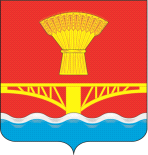 